$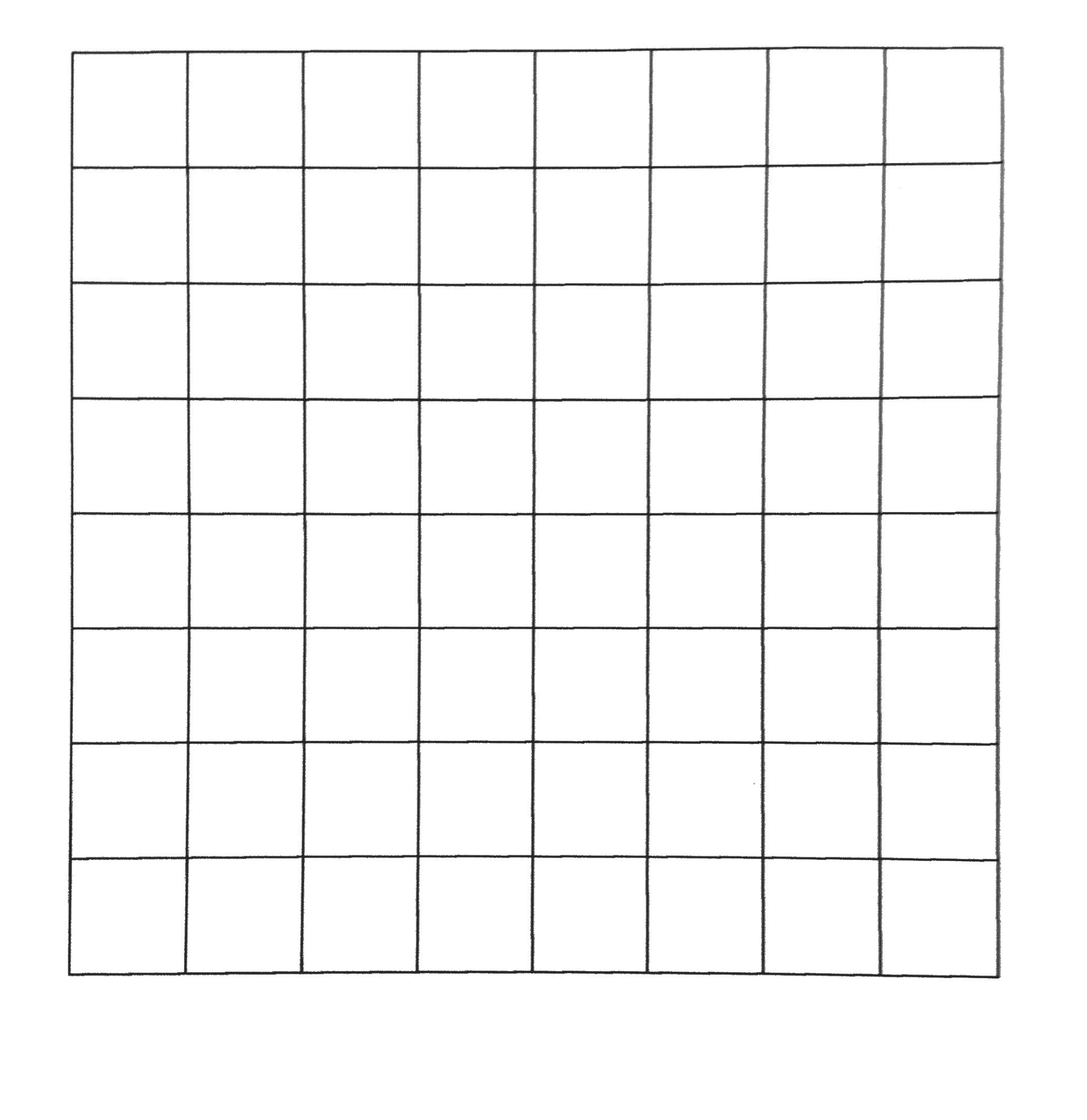 